PORTANUOVA: CON DYNAMO ENERGIES IL DESIGN DIVENTA ENERGIA Il design deve avere una doppia funzione etica ed estetica, con finalità sociali e ambientali, allineandosi anche a una forma d’arte per esprimere sempre di più bellezza e creatività.Da qui l’idea di COIMA Image di realizzare in Portanuova l’installazione Il Design Diventa Energia che si misura con la sofferenza energetica. Come l’arte povera ricorreva a materiali di scarto, oggi l’arte è chiamata a confrontarsi con elementi e materiali che sfruttano la potenza del sole. In occasione della Design Week a Portanuova, la Piramide Dynamo Energies, realizzata con pannelli fotovoltaici da VERDE21 SpA (partecipata dal Gruppo COSTIM). La Piramide fotovoltaica di Dynamo, infatti, non è solo un’opera d’arte moderna, ma rappresenta una soluzione innovativa ed ecologica per la produzione di energia pulita e rinnovabile. Con una potenza di 5.76 kWp, la Piramide Dynamo Energies, grazie alla sua struttura tridimensionale – che potrà raccogliere la potenza del sole nel corso di tutta la giornata – è in grado di catturare energia e produrre fino a 5.500 kW/h l’anno. L’installazione di Verde21 vuole far riflettere sul tema della transizione ecologica e dell’energia sostenibile dimostrando come sia possibile integrare sostenibilità, efficienza, rispetto per l’ambiente e design.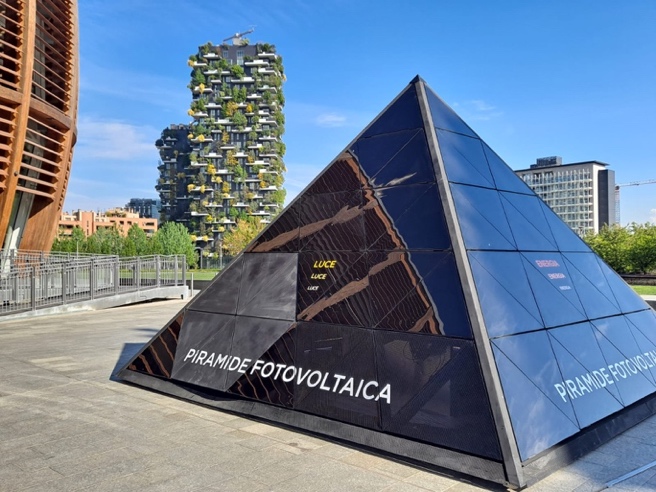 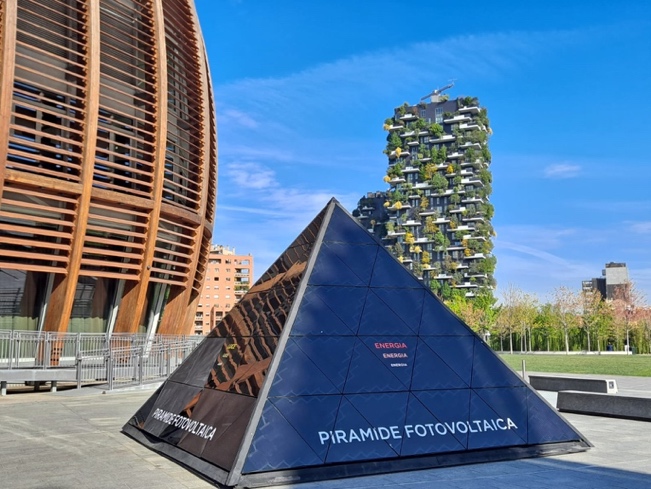 